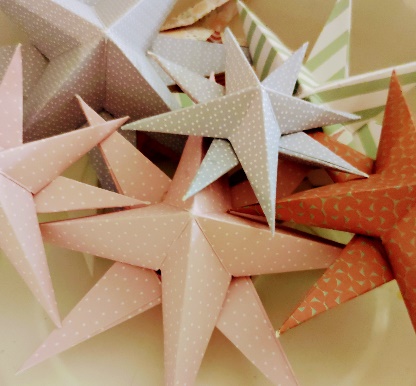 Liebe Eltern, liebe Erziehungsberechtigte,es kann sein, dass Ihr Kind Sie in den nächsten Tagen um etwas Geld zum Kauf gebastelter Sterne bittet.Herr Schlender, ein ehemaliger Kollege, hat vor vielen Jahren eine schöne Spendenaktion an unserer Schule gestartet. Jedes Jahr faltete er hunderte von Papiersternen in allen möglichen Farben. Diese konnten die Schüler*innen in der Adventszeit gegen eine Spende erwerben.  Allein im letzten Jahr ergaben die Spenden einen Betrag von 1100 €. Das Geld kommt der Einrichtung „Santa Lucia“ in Peru, einem Zentrum zur Frühförderung und Rehabilitation von Kindern mit einer Behinderung, zugute.  Auch in diesem Jahr möchten wir diese Aktion weiterführen. Wirbedanken uns jetzt schon bei allen fleißigen Bastler*innen, vor allem auch bei Herrn Schlender, der (trotz Ruhestand) wieder aktiv beim Gestalten der Sterne mitgewirkt hat.Wir wünschen Ihnen eine frohe und gemütliche Adventszeit.Ihr Kollegium der Liboriusschule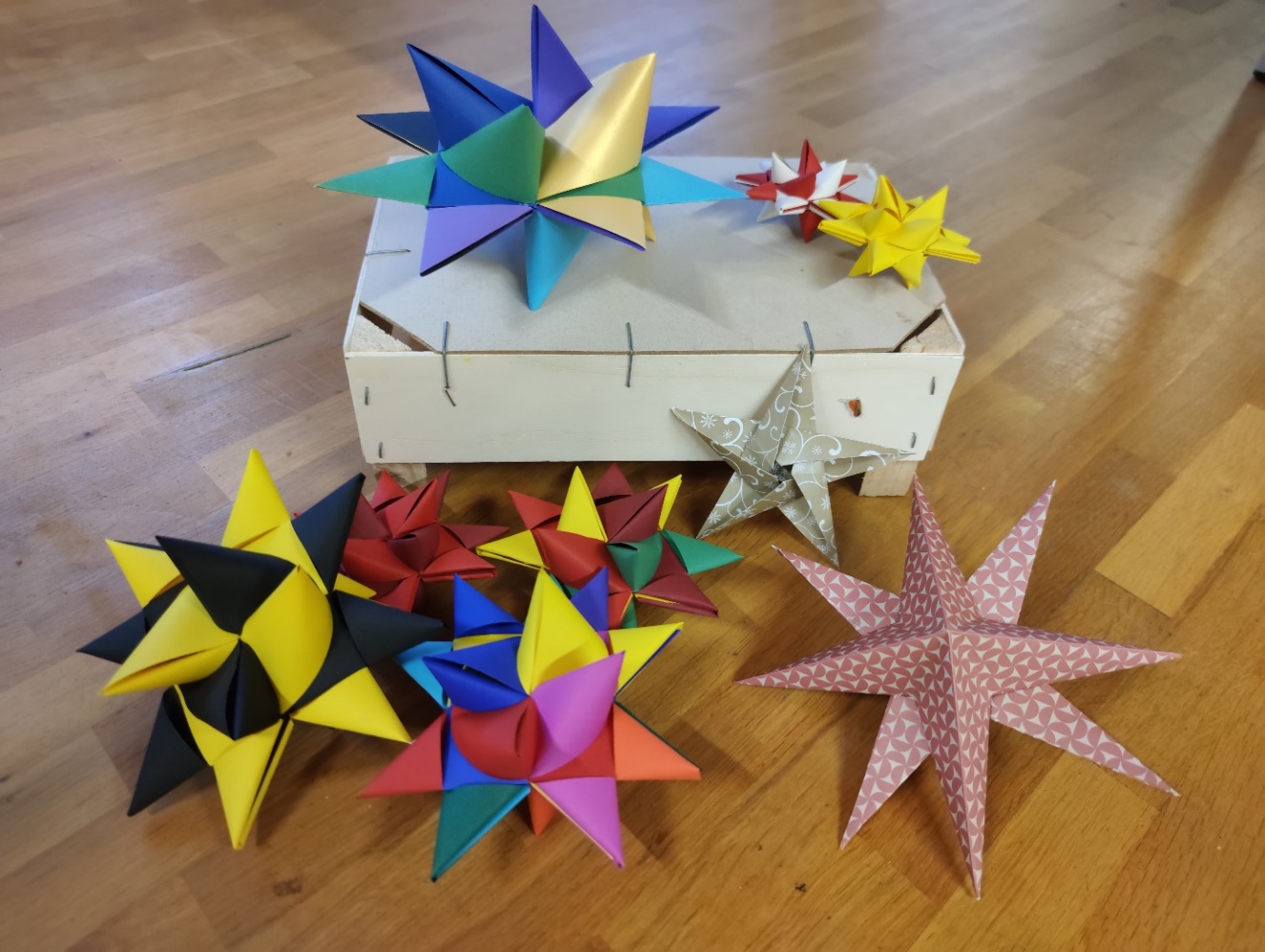 Bitte bedenken Sie, dass diese Aktion absolut freiwillig ist.